РЕШЕНИЕ 30.12.2013 года                                                                                                         № 126О   бюджете муниципального образованияЗаглядинский сельсовет на 2014 год    В соответствии со статьей 48 Устава муниципального образования Заглядинский сельсовет Совет депутатов решил:          1. Утвердить основные характеристики бюджета муниципального образования Заглядинский сельсовет на 2014 год ( далее- местный бюджет на 2014 год):- прогнозирующий общий объем доходов в сумме- 2014г-7107,0 тыс.рублей;- общий объем текущих расходов местного бюджета на 2014 год в сумме 7198,25 тыс.рублей;- прогнозируемый дефицит местного бюджета на 2014 год в сумме 91,25 тыс.рублей или 5,0 процентов дохода местного бюджета без учета финансовой помощи от бюджетов других уровней.           Направить на покрытия дефицита местного бюджета на 2014 год поступления из  источников финансирования дефицита местного бюджета согласно приложения № 1 к настоящему решению.          2. Утвердить, что доходы местного бюджета в 2014 году, формируются за счет доходов от уплаты федеральных, региональных и местных налогов и сборов по нормативам, установленным законодательными актами Российской Федерации, субъекта  Российской Федерации и настоящим решением согласно приложения № 2           3. Учесть в местном бюджете на 2014 год поступления доходов по основным источникам в объеме согласно приложения № 3 к настоящему решению.           4. Возложить функции по администрированию доходов поступающих в доход бюджета муниципального образования на:-916- администрация муниципального образования Заглядинский сельсовет согласно приложения № 4           5. Утвердить распределение расходов местного бюджета на 2014 год по разделам, подразделам функциональной классификации расходов бюджетов Российской Федерации согласно приложению № 5 настоящего решения.           6. Утвердить распределение расходов местного бюджета на 2014 год по разделам, подразделам, целевым статьям расходов, видам расходов ведомственной классификации расходов бюджетов Российской Федерации согласно приложению № 6           7. Утвердить в 2014 году межбюджетные трансферты выделяемые из местного  бюджета бюджету Асекеевского района и направляемые на финансирование расходов, связанных с передачей осуществления части полномочий органов местного самоуправления муниципального образования на районный уровень в размерах согласно приложению № 7 к настоящему решению.           8. Установить верхний предел муниципального долга муниципального образования на 01.01.2015 по долговым обязательствам муниципального образования Заглядинский сельсовет в сумме 0,00 рублей           9. Установить в 2014 году предел расходов на обслуживание муниципального  долга муниципального образования в размере 1,0 тыс.рублей.          10. Установить, что заключение и оплата местными учреждениями и органами местного самоуправления муниципального образования договоров, исполнение которых осуществляется за счет средств местного бюджета производится в пределах утвержденных ими лимитов бюджетных обязательств в соответствии с ведомственной, функциональной и экономической классификациями расходов местного бюджета и с учетом принятых и неисполненных обязательств.- обязательства вытекающие из договоров, исполнение которых осуществляется за счет средств местного бюджета, принятые местными учреждениями им лимитов бюджетных обязательств, не подлежат оплате за счет средств местного бюджета в 2014 году.- учет обязательств, подлежащих исполнению за счет средств местного бюджета местными учреждениями и органами местного  самоуправления муниципального образования финансируемыми из местного бюджета на основе смет расходов и доходов,  обеспечивается через орган, осуществляющий кассовое обслуживание исполнения местного бюджета. Орган, осуществляющий кассовое обслуживание исполнения местного бюджета имеет право приостанавливать оплату расходов местных учреждений и органов местного самоуправления. Муниципального образования, нарушающих установленный администрацией муниципального образования порядок учета обязательств, подлежащих исполнению за счет средств местного бюджета.- договор, заключенный местным учреждением или органом местного самоуправления муниципального образования с нарушением требований настоящей статьи, либо его часть, устанавливающая повышенные обязательства местного бюджета подлежат признанию недействительными по иску вышестоящей организации или финансового органа администрации муниципального образования.           11. Органы местного самоуправления муниципального образования не в праве принимать в 2014 году решения по увеличению численности муниципальных служащих и работников учреждений и организаций бюджетной сферы находящихся в ведении органов  местного самоуправления муниципального образования.           12.Установть, что исполнения местного бюджета по казначейской системе осуществляется финансовым органом администрации муниципального образования с использованием лицевых счетов бюджетных средств открытых в органе,  осуществляющем кассовое обслуживание исполнения местного бюджета и в соответствии с законодательством Российской Федерации и законодательством субъектов Федерации.Установить, что кассовое обслуживание исполнения местного бюджета осуществляется органом, осуществляющим кассовое обслуживание исполнения местного бюджета на основании соглашения и на безвозмездной основе.           13. Нормативные и иные правовые акты органов местного самоуправления муниципального образования, влекущие дополнительные расходы за счет средств местного бюджета на 2014 год, а также сокращение доходную базу реализуются и применяются только при наличии соответствующих источников дополнительных поступлений в местный бюджет и (или) при сокращении расходов по конкретным статьям местного бюджета на 2014 год, а также после внесения соответствующих изменений в  настоящее решение.В случае если реализация правового акта частично (не в полной ) мере обеспечена источниками финансирования в местном бюджете, такой правовой акт реализуется и  применяется в пределах средств, предусмотренных на эти цели в местном бюджете на 2014 год.             13. Настоящее решение вступает в силу с 1 января 2014 года и подлежит обнародованию.Глава муниципального образования                                                        Э.Н.Гарейшин.                                                                                                        Приложение № 1                                                                                    к решению Совета депутатов                                                                                         от  30 .12.2013    № 126ИСТОЧНИКИвнутреннего финансирования дефицита бюджета                                                                                                         Приложение № 2                                                                              к решению Совета депутатов                                                                                     от 30 .12.2013  № 126                          Объем поступлений доходов по основным источникам                                                                                                         Приложение № 3                                                                              к решению Совета депутатов                                                                                     от 30 .12.2013  № 126НОРМАТИВЫотчислений от федеральных, региональных налогов и сборов (в том числе и частипогашения задолженности прошлых лет, а также погашение задолженности поотмененным налогами сборам) в бюджеты поселений на 2014 год                                                                                                         Приложение № 4                                                                              к решению Совета депутатов                                                                                     от 30 .12.2013  № 126ГЛАВНЫЕ АДМИНИСТРАТОРЫ ДОХОДОВ БЮДЖЕТА МУНИЦИПАЛЬНОГО ОБРАЗОВАНИЯ СЕЛЬСКОГО ПОСЕЛЕНИЯ «ЗАГЛЯДИНСКИЙ СЕЛЬСОВЕТ»  НА 2014 ГОД                                                                                                          Приложение № 5                                                                              к решению Совета депутатов                                                                                     от 30 .12.2013  № 126РАСПРЕДЕЛЕНИЕрасходов местного бюджета по разделам, подразделениям функциональнойклассификации расходов Российской Федерации                                                                                                         Приложение № 6                                                                              к решению Совета депутатов                                                                                     от 30 .12.2013  № 126РАСПРЕДЕЛЕНИЕрасходов местного бюджета по ведомственной классификациирасходов бюджетов Российской Федерации                                                                                                                                                                                                      Приложение № 7                                                                              к решению Совета депутатов                                                                                     от 30 .12.2013  № 126Межбюджетные трансферты, передаваемые бюджетам муниципальных районовиз бюджетов поселений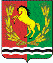 СОВЕТ     ДЕПУТАТОВМУНИЦИПАЛЬНОГО   ОБРАЗОВАНИЯ    ЗАГЛЯДИНСКИЙ СЕЛЬСОВЕТАСЕКЕЕВСКОГО РАЙОНА    ОРЕНБУРГСКОЙ ОБЛАСТИНомер кодаНаименование внутреннего финансированияСумма (тыс.руб)       2014          000 01 05 00 00 00 0000 000Остатки средств на счетах по учету средств бюджета91,25   Всего:91,25   Код бюджетной классификации Российской Федерации                          Наименование доходовСумма (тыс.руб)                  1.                                          2.           3.2014                Доходы1825     182 1 01 02010 01 1000 110Налог на доходы физических лиц с доходов, источником которых является налоговый агент, за исключением доходов, в отношении которых исчисление и уплата налога осуществляются в соответствии со статьями 227, 2271 и 228 Налогового кодекса Российской Федерации830,0        182 1 05 03000 01 0000 110Единый сельскохозяйственный налог300,0    182 1 06 01030 10 0000 110Налог на имущество53,0       182 1 06 06000 00 0000 110Земельный налог57,0          182 1 06 06023 10 0000 110Земельный налог, взимаемый по ставкам, установленным в соответствии с подпунктом 2 статьи 394 налогового кодекса Российской Федерации и применяемых к объектам налогообложения, расположенным в границах поселений57,0          916 1 08 04020 01 1000 110Гос пошлина27,0          111 1 11 05000 00 0000 120Доходы, полученные в виде арендной либо иной платы за передачу в возмездное пользование государственного и муниципального имущества ( за исключением имущества государственных и муниципальных унитарных предприятий, в том числе казенных)558111 1 11 05013 10 0000 120Доходы, получаемые в виде арендной платы, за земельные участки, государственная собственность на которые не разграничена  и которые расположены в границах поселений, а также средства от продажи права на заключение договоров аренды указанных земельных участков558,0       916 2 02 00000 00 0000 000Безвозмездные поступления5282,0     182 1 03 02000 01 0000 110 Акцизы по подакцизным товарам (продукции), производимые на территории РФ554,0       916 2 02 01001 10 0000 151Дотация бюджетам поселений на выравнивание уровня бюджетной обеспеченности4028,0    916 202 02999 10 0000 151Прочие субсидии700,0       916 2 02 03003 10 0000 151Субвенции на ЗАГС916 2 02 03015 10 0000 151Субвенции на первичный воинский учетВсего доходов7107,0  Код бюджетной классификацииНаименование кода поступлений в бюджетПроцент отчислений1 01 02010 01 0000 110Налог на доходы физических лиц……….101 03 02000 01 0000 110Акцизы по подакцизным товарам (продукции), производимые на территории РФ0,0981 05 03010 01 0000 110Единый сельскохозяйственный налог501 05 03020 01 0000 110Единый сельскохозяйственный налог (за налоговые периоды, истекшие до 1 января 2011 года)501 06 01030 10 0000 110 Налог на имущество физических лиц1001 06 06013 10 0000 110Земельный налог, взимаемый по ставкам, установленным в соответствии с подпунктом 1 пункта 1 статьи 394 Налогового кодекса Российской Федерации и применяемым к объектам налогообложения, расположенным в границах поселений.1001 06 06023 10 0000 110Земельный налог, взимаемый по ставкам, установленным в соответствии с подпунктом 2 пункта 1 статьи 394 Налогового кодекса Российской Федерации и применяемым к объектам налогообложения, расположенным в границах поселений.1001 08 04020 01 0000 110Государственная пошлина за совершение нотариальных действий должностными лицами органов местного самоуправления, уполномоченными в соответствии с законодательными актами Российской Федерации на совершение нотариальных действий100108 07075 01 0000 110Государственная пошлина за выдачу органом самоуправления поселения специального разрешения на движение по автомобильной дороге транспортного средства, осуществляющего перевозки опасных, тяжеловесных и (или) крупногабаритных грузов        1001 11 03050 10 0000 120Проценты, полученные от предоставления бюджетных кредитов внутри страны за счет средств  бюджетов поселений1001 11 05013 10 0000 120Доходы, получаемые в виде арендной платы за земельные участки, государственная собственность на которые не разграничена и которые расположены в границах поселений, а также средства от продажи права на заключение договоров аренды указанных земельных участков501 11 05025 10 0000 120Доходы, получаемые в виде арендной платы, а также средства от продажи права на заключение договоров аренды за земли, находящиеся в собственности поселений (за исключением земельных участков муниципальных бюджетных и автономных учреждений)1001 11 05035 10 0000 120Доходы от сдачи в аренду имущества, находящегося в оперативном управлении органов управления поселений и созданных ими учреждений (за исключением имущества муниципальных бюджетных и автономных учреждений)1001 11 07015 10 0000 120Доходы от перечисления части прибыли, остающейся после уплаты налогов и иных обязательных платежей муниципальных унитарных предприятий, созданных поселениями.1001 11 08050 10 0000 120Средства, получаемые от передачи имущества, находящегося в собственности поселений (за исключением имущества муниципальных бюджетных и автономных учреждений, а также имущества муниципальных унитарных предприятий, в том числе казенных), в залог, в доверительное управление1001 11 09035 10 0000 120Доходы от эксплуатации и использования имущества автомобильных дорог, находящихся в собственности поселений.1001 11 09045 10 0000 120Прочие поступления от использования имущества, находящегося в собственности поселений (за исключением имущества муниципальных бюджетных и автономных учреждений, а также имущества муниципальных унитарных предприятий, в том числе казенных)1001 14 01050 10 0000 410Доходы от продажи квартир, находящихся в собственности поселений1001 14 02052 10 0000 410Доходы от реализации имущества, находящегося в оперативном управлении учреждений, находящихся в ведении органов управления поселений (за исключением имущества муниципальных бюджетных и автономных учреждений), в части реализации основных средств по указанному имуществу1001 14 02052 10 0000 440Доходы от реализации имущества, находящегося в оперативном управлении учреждений, находящихся в ведении органов управления поселений (за исключением имущества муниципальных бюджетных и автономных учреждений), в части реализации материальных запасов по указанному имуществу1001 14 03050 10 0000 410Средства от распоряжения и реализации конфискованного и иного имущества, обращенного в доходы поселений (в части реализации основных средств по указанному имуществу)1001 14 03050 10 0000 440Средства от распоряжения и реализации конфискованного и иного имущества, обращенного в доходы поселений (в части реализации материальных запасов по указанному имуществу)1001 14 04050 10 0000 420Доходы от продажи нематериальных активов, находящихся в собственности поселений1001 14 06013 10 0000 430Доходы от продажи земельных участков, государственная собственность на которые не разграничена и которые расположены в границах поселений501 15 02050 10 0000 140Платежи, взимаемые органами управления (организациями) поселений за выполнение определенных функций1001 16 18050 10 0000 140Денежные взыскания (штрафы) за нарушение бюджетного законодательства (в части бюджетов поселений)1001 16 21050 10 0000 140Денежные взыскания (штрафы) и иные суммы, взыскиваемые с лиц, виновных в совершении преступлений, и в возмещение ущерба имуществу, зачисляемые в бюджеты поселений1001 16 23050 10 0000 140Доходы от возмещения ущерба при возникновении страховых случаев, когда выгодно приобретателями выступают получатели средств бюджетов поселений1001 16 32000 10 0000 140Денежные взыскания, налагаемые в возмещение ущерба, причиненного в результате незаконного или нецелевого использования бюджетных средств (в части бюджетов поселений)1001 17 01050 10 0000 180Невыясненные поступления, зачисляемые в бюджеты поселений1001 17 02020 10 0000 180Возмещение потерь сельскохозяйственного производства, связанных с изъятием сельскохозяйственных угодий, расположенных на территориях поселений (по обязательствам, возникшим до 1 января 2008 года)1001 17 05050 10 0000 180Прочие неналоговые доходы бюджетов поселений1002 02 01001 10 0000 151Дотации бюджетам поселений на выравнивание бюджетной обеспеченности1002 02 01003 10 0000 151Дотации бюджетам поселений на поддержку мер по обеспечению сбалансированности бюджетов, в целях выравнивания бюджетной обеспеченности1002 02 02003 10 0000 151Субсидии бюджетам поселений  на реформирование муниципальных финансов1002 02 02077 10 0000 151Субсидии бюджетам поселений на бюджетные инвестиции в объекты капитального строительства собственности муниципальных образований1002 02 02088 10 0000 151Субсидии бюджетам поселений на обеспечение мероприятий по капитальному ремонту многоквартирных домов и по переселению граждан из аварийного жилищного фонда за счет средств, поступивших от государственной корпорации - Фонда содействия реформированию жилищно-коммунального хозяйства1002 02 02088 10 0001 151Субсидии бюджетам поселений на обеспечение мероприятий по капитальному ремонту многоквартирных домов за счет средств, поступивших от государственной корпорации Фонд содействия реформированию жилищно-коммунального хозяйства1002 02 02088 10 0002 151Субсидии бюджетам поселений на обеспечение мероприятий по переселению граждан из аварийного жилищного фонда за счет средств, поступивших от государственной корпорации  - Фонда содействия реформированию жилищно-коммунального хозяйства1002 02 02089 10 0000 151Субсидии бюджетам поселений на обеспечение мероприятий по капитальному ремонту многоквартирных домов и переселению граждан из аварийного жилищного фонда за счет средств бюджетов1002 02 02150 10 0000 151Субсидии бюджетам поселений на реализацию программы энергосбережения и повышения энергетической эффективности на период до 2020 года1002 02 02999 10 0000 151Прочие субсидии бюджетам поселений1002 02 03003 10 0000 151Субвенции бюджетам поселений на государственную регистрацию актов гражданского состояния1002 02 03015 10 0000 151Субвенции бюджетам поселений на осуществление первичного воинского учета на территориях, где отсутствуют военные комиссариаты1002 02 03020 10 0000 151Субвенции бюджетам поселений на выплату единовременного пособия при всех формах устройства детей, лишенных родительского попечения, в семью1002 02 03024 10 0000 151Субвенции бюджетам поселений на выполнение передаваемых полномочий субъектов Российской Федерации1002 02 03999 10 0000 151Прочие субвенции бюджетам поселений1002 02 04012 10 0000 151Межбюджетные трансферты, передаваемые бюджетам поселений для компенсации дополнительных расходов, возникших в результате решений, принятых органами власти другого уровня1002 02 04014 10 0000 151Межбюджетные трансферты, передаваемые бюджетам поселений из бюджетов муниципальных районов на осуществление части полномочий по решению вопросов местного значения в соответствии с заключенными соглашениями1002 02 04999 10 0000 151Прочие межбюджетные трансферты, передаваемые бюджетам поселений1002 18 05010 10 0000 180Доходы бюджетов поселений от возврата остатков субсидий и субвенций прошлых лет не бюджетными организациями1002 18 05020 10 0000 151Доходы бюджетов поселений от возврата остатков субсидий, субвенций и иных межбюджетных трансфертов, имеющих целевое назначение, прошлых лет из бюджетов государственных внебюджетных фондов1002 19 05000 10 0000 151Возврат остатков субсидий, субвенций и иных межбюджетных трансфертов, имеющих целевое назначение, прошлых лет из бюджетов поселений100Код бюджетной классификации Российской ФедерацииКод бюджетной классификации Российской ФедерацииНаименование кода поступлений в бюджетадминист-ратора доходовдоходов бюджета муниципального образованияНаименование кода поступлений в бюджетадминист-ратора доходовдоходов бюджета муниципального образованияНаименование кода поступлений в бюджетАдминистрация муниципального образования Заглядинский сельсоветАдминистрация муниципального образования Заглядинский сельсовет 9161 08 04020 01 0000 110Государственная пошлина за совершение нотариальных действий должностными лицами органов местного самоуправления, уполномоченными в соответствии с законодательными актами Российской Федерации на совершение нотариальных действий9161 11 03050 10 0000 120Проценты, полученные от предоставления бюджетных кредитов внутри страны за счет средств  бюджетов поселений9161 11 05025 10 0000 120Доходы, получаемые в виде арендной платы, а также средства от продажи права на заключение договоров аренды за земли, находящиеся в собственности поселений (за исключением земельных участков муниципальных бюджетных и автономных учреждений)9161 11 05035 10 0000 120Доходы от сдачи в аренду имущества, находящегося в оперативном управлении органов управления поселений и созданных ими учреждений (за исключением имущества муниципальных бюджетных и автономных учреждений)9161 11 07015 10 0000 120Доходы от перечисления части прибыли, остающейся после уплаты налогов и иных обязательных платежей муниципальных унитарных предприятий, созданных поселениями.9161 11 08050 10 0000 120Средства, получаемые от передачи имущества, находящегося в собственности поселений (за исключением имущества муниципальных бюджетных и автономных учреждений, а также имущества муниципальных унитарных предприятий, в том числе казенных), в залог, в доверительное управление9161 11 09035 10 0000 120Доходы от эксплуатации и использования имущества автомобильных дорог, находящихся в собственности поселений.9161 11 09045 10 0000 120Прочие поступления от использования имущества, находящегося в собственности поселений (за исключением имущества муниципальных бюджетных и автономных учреждений, а также имущества муниципальных унитарных предприятий, в том числе казенных)9161 14 01050 10 0000 410Доходы от продажи квартир, находящихся в собственности поселений9161 14 02052 10 0000 410Доходы от реализации имущества, находящегося в оперативном управлении учреждений, находящихся в ведении органов управления поселений (за исключением имущества муниципальных бюджетных и автономных учреждений), в части реализации основных средств по указанному имуществу9161 14 02052 10 0000 440Доходы от реализации имущества, находящегося в оперативном управлении учреждений, находящихся в ведении органов управления поселений (за исключением имущества муниципальных бюджетных и автономных учреждений), в части реализации материальных запасов по указанному имуществу9161 14 03050 10 0000 410Средства от распоряжения и реализации конфискованного и иного имущества, обращенного в доходы поселений (в части реализации основных средств по указанному имуществу)9161 14 03050 10 0000 440Средства от распоряжения и реализации конфискованного и иного имущества, обращенного в доходы поселений (в части реализации материальных запасов по указанному имуществу)9161 14 04050 10 0000 420Доходы от продажи нематериальных активов, находящихся в собственности поселений9161 14 06013 10 0000 430Доходы от продажи земельных участков, государственная собственность на которые не разграничена и которые расположены в границах поселений9161 15 02050 10 0000 140Платежи, взимаемые органами управления (организациями) поселений за выполнение определенных функций9161 16 18050 10 0000 140Денежные взыскания (штрафы) за нарушение бюджетного законодательства (в части бюджетов поселений)9161 16 21050 10 0000 140Денежные взыскания (штрафы) и иные суммы, взыскиваемые с лиц, виновных в совершении преступлений, и в возмещение ущерба имуществу, зачисляемые в бюджеты поселений9161 16 23050 10 0000 140Доходы от возмещения ущерба при возникновении страховых случаев, когда выгодно приобретателями выступают получатели средств бюджетов поселений9161 16 32000 10 0000 140Денежные взыскания, налагаемые в возмещение ущерба, причиненного в результате незаконного или нецелевого использования бюджетных средств (в части бюджетов поселений)9161 17 01050 10 0000 180Невыясненные поступления, зачисляемые в бюджеты поселений9161 17 02020 10 0000 180Возмещение потерь сельскохозяйственного производства, связанных с изъятием сельскохозяйственных угодий, расположенных на территориях поселений (по обязательствам, возникшим до 1 января 2008 года)9161 17 05050 10 0000 180Прочие неналоговые доходы бюджетов поселений9162 02 01001 10 0000 151Дотации бюджетам поселений на выравнивание бюджетной обеспеченности9162 02 01003 10 0000 151Дотации бюджетам поселений на поддержку мер по обеспечению сбалансированности бюджетов, в целях выравнивания бюджетной обеспеченности9162 02 02003 10 0000 151Субсидии бюджетам поселений  на реформирование муниципальных финансов9162 02 02077 10 0000 151Субсидии бюджетам поселений на бюджетные инвестиции в объекты капитального строительства собственности муниципальных образований9162 02 02088 10 0000 151Субсидии бюджетам поселений на обеспечение мероприятий по капитальному ремонту многоквартирных домов и по переселению граждан из аварийного жилищного фонда за счет средств, поступивших от государственной корпорации - Фонда содействия реформированию жилищно-коммунального хозяйства9162 02 02088 10 0001 151Субсидии бюджетам поселений на обеспечение мероприятий по капитальному ремонту многоквартирных домов за счет средств, поступивших от государственной корпорации Фонд содействия реформированию жилищно-коммунального хозяйства9162 02 02088 10 0002 151Субсидии бюджетам поселений на обеспечение мероприятий по переселению граждан из аварийного жилищного фонда за счет средств, поступивших от государственной корпорации  - Фонда содействия реформированию жилищно-коммунального хозяйства9162 02 02089 10 0000 151Субсидии бюджетам поселений на обеспечение мероприятий по капитальному ремонту многоквартирных домов и переселению граждан из аварийного жилищного фонда за счет средств бюджетов9162 02 02150 10 0000 151Субсидии бюджетам поселений на реализацию программы энергосбережения и повышения энергетической эффективности на период до 2020 года9162 02 02999 10 0000 151Прочие субсидии бюджетам поселений9162 02 03003 10 0000 151Субвенции бюджетам поселений на государственную регистрацию актов гражданского состояния9162 02 03015 10 0000 151Субвенции бюджетам поселений на осуществление первичного воинского учета на территориях, где отсутствуют военные комиссариаты9162 02 03020 10 0000 151Субвенции бюджетам поселений на выплату единовременного пособия при всех формах устройства детей, лишенных родительского попечения, в семью9162 02 03024 10 0000 151Субвенции бюджетам поселений на выполнение передаваемых полномочий субъектов Российской Федерации9162 02 03999 10 0000 151Прочие субвенции бюджетам поселений9162 02 04012 10 0000 151Межбюджетные трансферты, передаваемые бюджетам поселений для компенсации дополнительных расходов, возникших в результате решений, принятых органами власти другого уровня9162 02 04014 10 0000 151Межбюджетные трансферты, передаваемые бюджетам поселений из бюджетов муниципальных районов на осуществление части полномочий по решению вопросов местного значения в соответствии с заключенными соглашениями9162 02 04999 10 0000 151Прочие межбюджетные трансферты, передаваемые бюджетам поселений9162 07 05030 10 0000 180Прочие безвозмездные поступления в бюджеты поселений9162 18 05010 10 0000 180Доходы бюджетов поселений от возврата остатков субсидий и субвенций прошлых лет не бюджетными организациями9162 18 05020 10 0000 151Доходы бюджетов поселений от возврата остатков субсидий, субвенций и иных межбюджетных трансфертов, имеющих целевое назначение, прошлых лет из бюджетов государственных внебюджетных фондов9162 19 05000 10 0000 151Возврат остатков субсидий, субвенций и иных межбюджетных трансфертов, имеющих целевое назначение, прошлых лет из бюджетов поселенийКодНаименование раздела подразделаСумма (тыс.руб.)         1.                                                2            32014         Муниципальное образование Заглядинский сельсовет7198,25      0100Общегосударственные вопросы1973,5    0102Функционирование высшего должностного лица субъекта Российской Федерации и органа местного самоуправления530,7      0104Функционирование Правительства Российской Федерации, высших органов исполнительной власти субьектов Российской Федерации, местных администраций1412,8   0111Резервные фонды30,0        0200Национальная оборона0203Мобилизационная и вневойсковая подготовка0300Национальная безопасность и правоохранительная деятельность195,0      0304Органы юстиции0309Защита населения и территории от чрезвычайных ситуаций природного и техногенного характера, гражданская оборона180,0     0310Обеспечение пожарной безопасности15,0         0400Национальная экономика1681,0   0409Дорожное хозяйство (дорожные фонды)1681,0    0500Жилищно-коммунальное хозяйство2374,75    0502Коммунальное хозяйство200,00503Благоустройство 2174,75     0505Программа по утилизации и уничтожению биолог. отходов0600Охрана окружающей среды60,0         0603Охрана объектов растительного и животного мира и среды их обитания60,0          0800Культура, кинематография808,5       0801Культура 808,5       1000Социальная политика42,0         1001Пенсионное обеспечение12,0        1003Социальное обеспечение населения30,0          1100Физкультура и спорт62,5           1101Физическая культура62,5          1300Обслуживание государственного и муниципального долга1,0              1301Обслуживание внутреннего государственного и муниципального долга1,0              Гл Р ПР  ЦСРВРСумма(тыс.руб)                         1        2   3   4          5    6        72014         Муниципальное образование Заглядинский сельсовет916000000000000007198,25     Общегосударственные вопросы916010000000000001973,5   Функционирование высшего должностного лица субъекта Российской Федерации и органа местного самоуправления91601020000000000530,7       Глава муниципального образования91601027701012000530,7      Фонд оплаты труда и страховые взносы91601027701012121530,7      Функционирование Правительства Российской Федерации, высших органов исполнительной власти субъектов Российской Федерации, местных администраций916010400000000001412,8   Центральный аппарат916010477010020001412,8   Фонд оплаты труда и страховые взносы91601047701002121844,1       Иные выплаты персоналу, за исключением фонда оплаты труда9160104770100212210,0           Закупка товаров, работ, услуг в сфере информационно- коммуникационных технологий91601047701002242175,0       Прочая закупка товаров, работ и услуг для государственных нужд91601047701002244376,7       Выплата прочих налогов, сборов и иных платежей916010477010028527,0            Резервные фонды9160111000000000030,0       Создание и использование средств резервного фонда местных администраций9160111770000500030,0       Резервные средства9160111770000587030,0        Национальная безопасность и правоохранительная деятельность91603000000000000195,0       Защита населения и территории от чрезвычайных ситуаций природного и техногенного характера, гражданская оборона91603090000000000180,0       Обеспечение деятельности служб защиты населения и территорий от чрезвычайных ситуаций межмуниципального и регионального характера и служб гражданской обороны91603097707005000180,0       Иные межбюджетные трансферты91603097707005540180,0        Обеспечение пожарной безопасности9160310000000000015,0           Обеспечение деятельности служб пожарной охраны по организации тушения пожаров9160310770700900015,0           Прочая закупка товаров, работ и услуг для государственных нужд9160310770700924415,0          Национальная экономика916040000000000001681,0    Дорожное хозяйство (дорожные фонды)916040900000000001681,0  Софинансирование расходов по капитальному ремонту и ремонту автомобильных дорог общего пользования населенных пунктов91604097708041000700,0       Закупка товаров, работ, услуг в целях капитального ремонта государственного имущества.91604097708041243700,0       Содержание и ремонт, капитальный ремонт автомобильных дорог общего пользования и искусственных сооружений на них91604097709075000981,0       Закупка товаров, работ, услуг в целях капитального ремонта государственного имущества.9160409770907524321,0           Прочая закупка товаров, работ и услуг для государственных нужд91604097709075244960          Жилищно- коммунальное хозяйство916050000000000002374,75    Коммунальное хозяйство91605020000000000200,0Софинансирование мероприятий по модернизации систем коммунальной инфраструктуры за счет средств областного бюджета91605027709605000200,0Закупка товаров, работ, услуг в целях капитального ремонта государственного имущества91605027709605243200,0Благоустройство 916050300000000002174,75  Уличное освещение 91605037709082000606,5       Прочая закупка товаров, работ и услуг для государственных нужд91605037709082244606,5      Прочие мероприятия по благоустройству городов, округов и поселений916050377090830001459,25   Прочая закупка товаров, работ и услуг для государственных нужд916050377090832441459,25    Организация и содержание мест захоронения91605037709084000109,0     Прочая закупка товаров, работ и услуг для государственных нужд91605037709084244109,0       Охрана окружающей среды9160600000000000060,0          Охрана объектов растительного и животного мира и среды их обитания9160603000000000060,0          Финансовое обеспечение предоставления муниципальных услуг и работ в области  окружающей среды9160603770707300060,0           Прочая закупка товаров, работ и услуг для государственных нужд9160603770707324460,0         Культура, кинематография91608000000000000808,5     Культура 91608010000000000808,5     Обеспечение деятельности по сохранению и развитию художественных и литературных традиций91608017707025000647,6     Закупка товаров, работ, услуг в сфере информационно- коммуникационных технологий916080177070252425,1         Прочая закупка товаров, работ и услуг для государственных нужд91608017707025244148,3     Иные межбюджетные трансферты91608017707025540492,2     Выплата прочих налогов, сборов и иных платежей916080177070258522,0           Обеспечение деятельности по библиотечному обслуживанию посетителей библиотек91608017707027000160,9     Прочая закупка товаров, работ и услуг для государственных нужд9160801770702724410,0      Иные межбюджетные трансферты91608017707027540149,9     Выплата прочих налогов, сборов и иных платежей916080177070278521,0            Социальная политика9161000000000000042,0         Пенсионное обеспечение9161001000000000012,0         Пенсия за выслугу лет муниципальным служащим9161001770205800012,0         Меры социальной поддержки населения по публичным нормативным обязательствам9161001770205831412,0         Социальное обеспечение населения9161003000000000030,0          Меры социальной поддержки отдельных категорий граждан, работающих и проживающих в сельской местности, в соответствии с законодательством Оренбургской области9161003770203700030,0          Приобретение товаров, работ, услуг в пользу граждан9161003770203732330,0          Физкультура и спорт9161100000000000062,5       Физическая культура9161101000000000062,5         Обеспечение деятельности по организации проведения в соответствии с календарным ланом физкультурных и спортивных мероприятий9161101770706600062,5          Иные межбюджетные трансферты9161101770706654062,5          Обслуживание государственного и муниципального долга916130000000000001,0             Обслуживание внутреннего государственного и муниципального долга916130100000000001,0             Процентные платежи по муниципальному долгу916130177060040001,0             Обслуживание муниципального долга муниципальных образований916130177060047301,0             Код бюджетной классификации Российской ФедерацииКод бюджетной классификации Российской ФедерацииНаименование доходовНаименование доходовПередаваемая сумма (тыс.руб.)Администратора доходовДоходов бюджета муниципального образованияДоходов бюджета муниципального образованияДоходов бюджета муниципального образованияПередаваемая сумма (тыс.руб.)012Финансовый отдел администрации муниципального образования «Асекеевский район»Финансовый отдел администрации муниципального образования «Асекеевский район»Финансовый отдел администрации муниципального образования «Асекеевский район»Передаваемая сумма (тыс.руб.)0122 02 04014 05 0000 1512 02 04014 05 0000 151Межбюджетные трансферты, передаваемые бюджетам муниципальных районов из бюджетов поселений на осуществление части полномочий по решению вопросов местного значения в соответствии с заключенными соглашениями884,6   